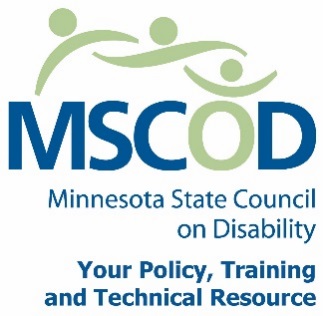 MSCOD Council Meeting AgendaThursday, December 1, 2016 10:00 a.m. to 2:00 p.m.MSCOD Lower level room 2121 East 7th Place Suite 107St. Paul, MN 55101PLEASE plan to attend IN PERSON10:00 a.m.:	Call to order (5 min).ACTION: Approval of Agenda and ACTION: Approval of Minutes10:05 a.m.:	2017 Public Policy Agenda (115 min). Speakers from partner agencies on key issues:Susie Schatz: Lutheran Social Services MN/MNCCDHeidi Hamilton: DHSLeili Fatehi: Self-driving USRandy Morris: Physical Therapists AssociationStaff presentations on MSCOD issues:Joan WillshireMargot Imdieke Cross: update on TAACGeorge ShardlowLinda Gremillion12:00 p.m.:	Break (45 min).12:45 p.m.:	Committee Updates (10 min).12:55 p.m.:	Executive Committee Nominations Committee (35min).1:30 p.m.:	Chairs report (10min).Budget updateExecutive Director’s report (10 min).Other Business (5min).Public Comment (5min).2:00 p.m.	AdjournThis document is also available in accessible formats.